1.2(pondelok) SVOVCirkus            Dobrý deň družinári  dnes  si spolu  vyrobíme cirkusový stan.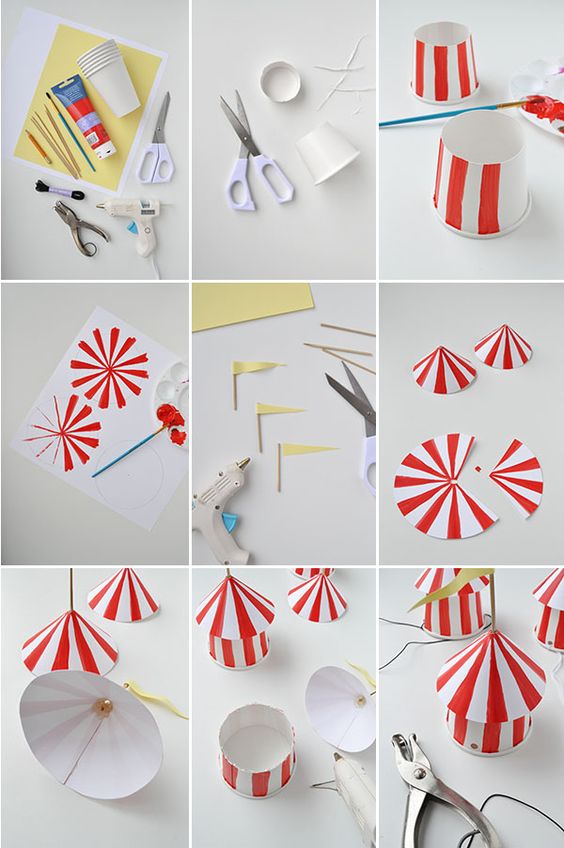 